Zornitsa Kutlina-Dimitrova is a senior economist in the Chief Trade Economist Unit of the European Commission working on economics of government procurement, economic assessment of free trade agreements, trade and employment and economic modelling. She has authored more than 20 publications on the economic impact of free trade agreements, international public procurement, trade in services, trade and jobs, EU tax policy and others. Zornitsa Kutlina-Dimitrova obtained a PhD from the European Institute for International Economic Relations and a master in European Economy from the University of Aachen, Germany. She is also the author of ‘Financial Markets Development and Economic growth in the Central and Eastern European EU Member States (dissertation, Peter Lang, 2009).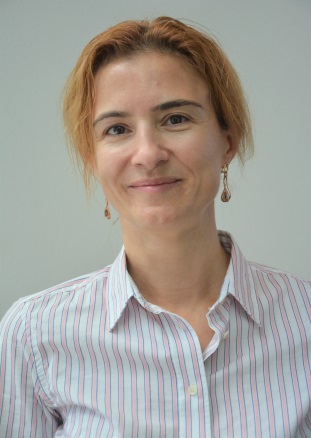 